Islington Clinical Commissioning Group
338-346 Goswell Road, London, EC1V 7LQT: 020 3688 2900 E: islington.ccg@nhs.netIslington Clinical Commissioning Group
338-346 Goswell Road, London, EC1V 7LQT: 020 3688 2900 E: islington.ccg@nhs.net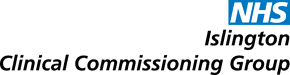 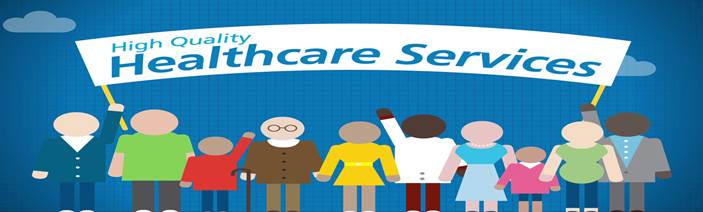 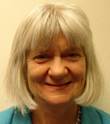 